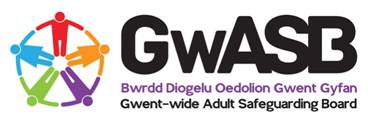 Form to be sent to:Blaenau Gwent:Caerphilly: povateam@caerphilly.gov.uk   Newport:  povateam@newport.gov.ukMonmouthshire: monpovaduty@monmoutshire.gov.ukTorfaen:1Person experiencing/at risk of abuse detailsPerson experiencing/at risk of abuse detailsPerson experiencing/at risk of abuse details1.1Name:Name:1.2Social Services ID No:Social Services ID No:1.3Gender:Gender:Male  Female 1.4Home address:Home address:1.5Postcode: Postcode: 1.6Date of birth:Date of birth:1.7Ethnicity: Ethnicity: Ethnicity: 1.8First Language:First Language:1.9Needs Interpreter:Needs Interpreter:Yes  No  Details:1.10G.P Details:G.P Details:1.11NHS: Datix Incident No:NHS: Datix Incident No:1.12NHS: Patient CRN No:NHS: Patient CRN No:1.13Category of need:Physical disability Learning disability Mental Health Problem:Organic Functional Visual Impairment/ partially sighed Hearing Impairment/ deaf Substance Misuse Other care and support needs. Visual Impairment/ partially sighed Hearing Impairment/ deaf Substance Misuse Other care and support needs. 1.14Allocated Social Worker / Care Coordinator/TeamAllocated Social Worker / Care Coordinator/TeamName:               Tel number:E-mail:1.15Is there information to suggest that the person lacks capacity to understand the safeguarding process?Is there information to suggest that the person lacks capacity to understand the safeguarding process?Yes  No Details:1.16Does the person consent to the Adult Safeguarding process (POVA)?Does the person consent to the Adult Safeguarding process (POVA)?Yes  No  Don’t Know Details:1.17Does the person consent to police involvement?Does the person consent to police involvement?Yes  No  Don’t know Details:1.18Have the police been informed?Have the police been informed?Yes No  Don’t know Details:1.19Next Of Kin detailsNext Of Kin detailsName:                  Tel number:DOB:Address:2Abuse detailsAbuse detailsAbuse details2.1Type of Abuse:Type of Abuse:Physical:    Sexual:   Neglect:                                                 Emotional/Psychological:  Financial/Material:            2.2Other factors. Is this?Other factors. Is this?Domestic Abuse/violence:   Hate Crime: Honour based violence:   Forced Marriage: 2.3Description of the incident of Abuse/neglect.What happened?Description of the incident of Abuse/neglect.What happened?2.4When/where did it occur?Date:        Time:           Location:Community:Own Home:   Relative’s Home:  Alleged perpetrator home Care home setting:Residential Home  Nursing Home  Supported Living:   NHS Trust Group home Health setting:NHS Hospital  Independent Hospital Public Place:  Other:  Please specify -When/where did it occur?Date:        Time:           Location:Community:Own Home:   Relative’s Home:  Alleged perpetrator home Care home setting:Residential Home  Nursing Home  Supported Living:   NHS Trust Group home Health setting:NHS Hospital  Independent Hospital Public Place:  Other:  Please specify -When/where did it occur?Date:        Time:           Location:Community:Own Home:   Relative’s Home:  Alleged perpetrator home Care home setting:Residential Home  Nursing Home  Supported Living:   NHS Trust Group home Health setting:NHS Hospital  Independent Hospital Public Place:  Other:  Please specify -2.5What harm or injury did this incident cause? What harm or injury did this incident cause? 2.6Body Map completed?Body Map completed?Yes   No 2.7What has been done so far to keep the person safe/protected?What has been done so far to keep the person safe/protected?3Alleged Perpetrator detailsAlleged Perpetrator details3.1Alleged perpetrator unknown Alleged perpetrator unknown 3.2Name:3.3Address:3.4D.O.B:3.5Does the Alleged perpetrator have needs for care and support?Yes:   No:  Don’t know 3.6Relationship to Victim:4Witness detailsWitness details4.1Witness Name:4.2Address:4.3DOB:4.4Relationship to Victim.5Person reporting details:Person reporting details:5.1Incident reported by:5.2Form completed by:5.3Date of completion:5.4Job title/role:5.5Agency/Company:5.6Telephone Number:5.7E-mail Address:6Additional Information7For Social Services use only: Outcome of reportFor Social Services use only: Outcome of report7.1Progressed through the Adult Safeguarding Process Yes   No 7.2If not progressed reason why and action taken:7.3Has Information Advice or Assistance been given?Yes   No 7.4Decision made by:Name: Job Title: Organisation: 